Lehrveranstaltungen (WiSe 2021 / 2022)ACHTUNG: In Abkehr bisheriger Planungen finden alle Lehrveranstaltungen unserer Abteilung digital statt!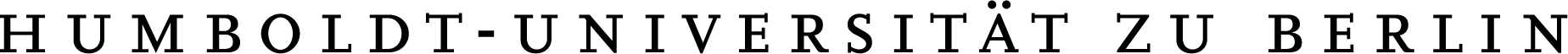 Abteilung Pädagogik bei Beeinträchtigungen des SehensInstitut für Rehabilitationswissenschaften – KSBFDr. Roland Zimmermann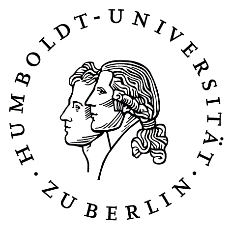 Tag:Veranstaltungen:MO54647 Technologiegestützte Kommunikation bei Beeinträchtigungen des Sehens
Feldmann; 10:00-12:00; online-Seminar54633 Braille 
Zimmermann; 12:00-14:00; online-Seminar54639 Rehabilitation bei Beeinträchtigungen des Sehens
Zimmermann; 14:00-16:00; online-Seminar54637 Erwerb mathematischer Kompetenz unter erschwerten Bedingungen 
Leuders; 16:00-18:00; online-SeminarDI54643 Vorbereitung berufsfelderschließendes Praktikum
Geimer; 10:00-12:00; online-Seminar54645 Disability und Gender. Differenz in pädagogischen Handlungsfeldern
Geimer; 12:00-14:00; online-SeminarMI54640 Grundlagen der Kommunikation bei dualer Sinnesbeeinträchtigung
Zimmermann; 12:00-14:00; online-Seminar54648 Politische und rechtliche Grundlagen der Rehabilitation und Teilhabe
Zimmermann; 14:00-16:00; online-SeminarFR54651 Nachbereitung Praxissemester Sehen
Geimer; 08:00-12:00;